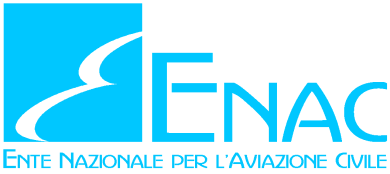 ATPL, MPL, TYPE / CLASS RATING, TRAINING, SKILL TEST AND PROFICIENCY CHECKAPPLICATION AND REPORT FORM(A) AND (H)Ref.: AMC1 to Appendix 9 PART-FCL Reg. 1178/2011 ATPL MPL TYPE RATING CLASS RATING A        H     IR TRAINING RECORD SKILL TEST PROFICIENCY CHECKApplicant’s last name(s):Cognome del candidato:Applicant’s last name(s):Cognome del candidato:Applicant’s last name(s):Cognome del candidato:Applicant’s last name(s):Cognome del candidato:Applicant’s last name(s):Cognome del candidato:Aircraft:Aeromobile:Aircraft:Aeromobile:Aircraft:Aeromobile:Aircraft:Aeromobile:SE-SP:SE-SP:SE-SP:SE-SP: A    H A    H A    H A    H A    HME-SPME-SPME-SP A    H A    HApplicant’s first name(s):Nome del candidato:Applicant’s first name(s):Nome del candidato:Applicant’s first name(s):Nome del candidato:Applicant’s first name(s):Nome del candidato:Applicant’s first name(s):Nome del candidato:Aircraft:Aeromobile:Aircraft:Aeromobile:Aircraft:Aeromobile:Aircraft:Aeromobile:SE-MP:SE-MP:SE-MP:SE-MP: A    H A    H A    H A    H A    HME-MPME-MPME-MP A    H A    HIdentity Card:Documento di identificazione:Identity Card:Documento di identificazione:Identity Card:Documento di identificazione:Identity Card:Documento di identificazione:Identity Card:Documento di identificazione:Identity Card:Documento di identificazione:Identity Card:Documento di identificazione:Identity Card:Documento di identificazione:Identity Card:Documento di identificazione:Identity Card:Documento di identificazione:Identity Card:Documento di identificazione:Identity Card:Documento di identificazione:Identity Card:Documento di identificazione:Identity Card:Documento di identificazione:Identity Card:Documento di identificazione:Operations:Operazioni:Operations:Operazioni:Operations:Operazioni:Operations:Operazioni: SP SP SP SP SP SP SP SP SP MP MP MP MP MPType of licence held (1):Tipo di Licenza posseduta(1):Type of licence held (1):Tipo di Licenza posseduta(1):Type of licence held (1):Tipo di Licenza posseduta(1):Type of licence held (1):Tipo di Licenza posseduta(1):Type of licence held (1):Tipo di Licenza posseduta(1):Checklist:Lista di controllo:Checklist:Lista di controllo:Checklist:Lista di controllo:Checklist:Lista di controllo: Training Record Skill Test            Proficiency Check Training Record Skill Test            Proficiency Check Training Record Skill Test            Proficiency Check Training Record Skill Test            Proficiency Check Training Record Skill Test            Proficiency Check Training Record Skill Test            Proficiency Check Training Record Skill Test            Proficiency Check Training Record Skill Test            Proficiency Check Training Record Skill Test            Proficiency Check Training Record Skill Test            Proficiency Check Training Record Skill Test            Proficiency Check Training Record Skill Test            Proficiency Check Training Record Skill Test            Proficiency Check Training Record Skill Test            Proficiency CheckNumber of licence held:No. di licenza posseduta:Number of licence held:No. di licenza posseduta:Number of licence held:No. di licenza posseduta:Number of licence held:No. di licenza posseduta:Number of licence held:No. di licenza posseduta:Checklist:Lista di controllo:Checklist:Lista di controllo:Checklist:Lista di controllo:Checklist:Lista di controllo: ATPL ATPL ATPL ATPL ATPL ATPL ATPL ATPL ATPL MPL MPL MPL MPL MPLState of Issue:Stato di Emissione:State of Issue:Stato di Emissione:State of Issue:Stato di Emissione:State of Issue:Stato di Emissione:State of Issue:Stato di Emissione:Checklist:Lista di controllo:Checklist:Lista di controllo:Checklist:Lista di controllo:Checklist:Lista di controllo: SEP  SEP  SEP  SEP  SEP  SEP  SEP  SEP  SEP  MEP MEP MEP MEP MEPThe applicant declares that he/she does not hold any other licence, rating or certificate of the same category issued under Part FCL by any other member StateThe applicant declares that he/she does not hold any other licence, rating or certificate of the same category issued under Part FCL by any other member StateThe applicant declares that he/she does not hold any other licence, rating or certificate of the same category issued under Part FCL by any other member StateThe applicant declares that he/she does not hold any other licence, rating or certificate of the same category issued under Part FCL by any other member StateThe applicant declares that he/she does not hold any other licence, rating or certificate of the same category issued under Part FCL by any other member StateThe applicant declares that he/she does not hold any other licence, rating or certificate of the same category issued under Part FCL by any other member StateThe applicant declares that he/she does not hold any other licence, rating or certificate of the same category issued under Part FCL by any other member StateThe applicant declares that he/she does not hold any other licence, rating or certificate of the same category issued under Part FCL by any other member StateThe applicant declares that he/she does not hold any other licence, rating or certificate of the same category issued under Part FCL by any other member StateThe applicant declares that he/she does not hold any other licence, rating or certificate of the same category issued under Part FCL by any other member StateThe applicant declares that he/she does not hold any other licence, rating or certificate of the same category issued under Part FCL by any other member StateThe applicant declares that he/she does not hold any other licence, rating or certificate of the same category issued under Part FCL by any other member StateThe applicant declares that he/she does not hold any other licence, rating or certificate of the same category issued under Part FCL by any other member StateThe applicant declares that he/she does not hold any other licence, rating or certificate of the same category issued under Part FCL by any other member StateThe applicant declares that he/she does not hold any other licence, rating or certificate of the same category issued under Part FCL by any other member StateChecklist:Lista di controllo:Checklist:Lista di controllo:Checklist:Lista di controllo:Checklist:Lista di controllo:Signature of applicant:Firma del candidato:Signature of applicant:Firma del candidato:Signature of applicant:Firma del candidato:Signature of applicant:Firma del candidato:Signature of applicant:Firma del candidato:Signature of applicant:Firma del candidato:Signature of applicant:Firma del candidato:Signature of applicant:Firma del candidato:Signature of applicant:Firma del candidato:Signature of applicant:Firma del candidato:Signature of applicant:Firma del candidato:Signature of applicant:Firma del candidato:Signature of applicant:Firma del candidato:Signature of applicant:Firma del candidato:Signature of applicant:Firma del candidato:Checklist:Lista di controllo:Checklist:Lista di controllo:Checklist:Lista di controllo:Checklist:Lista di controllo: IR Proficiency Check IR Proficiency Check IR Proficiency Check IR Proficiency Check IR Proficiency Check IR Proficiency Check IR Proficiency Check IR Proficiency Check IR Proficiency Check IR Proficiency Check IR Proficiency Check IR Proficiency Check IR Proficiency Check IR Proficiency Check                           TO BE FILLED BY THE ATO TRAINING STAFF                         far compilare dal training staff dell’ATO prima del check                           TO BE FILLED BY THE ATO TRAINING STAFF                         far compilare dal training staff dell’ATO prima del check                           TO BE FILLED BY THE ATO TRAINING STAFF                         far compilare dal training staff dell’ATO prima del check                           TO BE FILLED BY THE ATO TRAINING STAFF                         far compilare dal training staff dell’ATO prima del check                           TO BE FILLED BY THE ATO TRAINING STAFF                         far compilare dal training staff dell’ATO prima del check                           TO BE FILLED BY THE ATO TRAINING STAFF                         far compilare dal training staff dell’ATO prima del check                           TO BE FILLED BY THE ATO TRAINING STAFF                         far compilare dal training staff dell’ATO prima del check                           TO BE FILLED BY THE ATO TRAINING STAFF                         far compilare dal training staff dell’ATO prima del check                           TO BE FILLED BY THE ATO TRAINING STAFF                         far compilare dal training staff dell’ATO prima del check                           TO BE FILLED BY THE ATO TRAINING STAFF                         far compilare dal training staff dell’ATO prima del check                           TO BE FILLED BY THE ATO TRAINING STAFF                         far compilare dal training staff dell’ATO prima del check                           TO BE FILLED BY THE ATO TRAINING STAFF                         far compilare dal training staff dell’ATO prima del check                           TO BE FILLED BY THE ATO TRAINING STAFF                         far compilare dal training staff dell’ATO prima del check                           TO BE FILLED BY THE ATO TRAINING STAFF                         far compilare dal training staff dell’ATO prima del check                           TO BE FILLED BY THE ATO TRAINING STAFF                         far compilare dal training staff dell’ATO prima del check                           TO BE FILLED BY THE ATO TRAINING STAFF                         far compilare dal training staff dell’ATO prima del check                           TO BE FILLED BY THE ATO TRAINING STAFF                         far compilare dal training staff dell’ATO prima del check                           TO BE FILLED BY THE ATO TRAINING STAFF                         far compilare dal training staff dell’ATO prima del check                           TO BE FILLED BY THE ATO TRAINING STAFF                         far compilare dal training staff dell’ATO prima del check                           TO BE FILLED BY THE ATO TRAINING STAFF                         far compilare dal training staff dell’ATO prima del check                           TO BE FILLED BY THE ATO TRAINING STAFF                         far compilare dal training staff dell’ATO prima del check                           TO BE FILLED BY THE ATO TRAINING STAFF                         far compilare dal training staff dell’ATO prima del check                           TO BE FILLED BY THE ATO TRAINING STAFF                         far compilare dal training staff dell’ATO prima del check                           TO BE FILLED BY THE ATO TRAINING STAFF                         far compilare dal training staff dell’ATO prima del check                           TO BE FILLED BY THE ATO TRAINING STAFF                         far compilare dal training staff dell’ATO prima del check                           TO BE FILLED BY THE ATO TRAINING STAFF                         far compilare dal training staff dell’ATO prima del check                           TO BE FILLED BY THE ATO TRAINING STAFF                         far compilare dal training staff dell’ATO prima del check                           TO BE FILLED BY THE ATO TRAINING STAFF                         far compilare dal training staff dell’ATO prima del check                           TO BE FILLED BY THE ATO TRAINING STAFF                         far compilare dal training staff dell’ATO prima del check                           TO BE FILLED BY THE ATO TRAINING STAFF                         far compilare dal training staff dell’ATO prima del check                           TO BE FILLED BY THE ATO TRAINING STAFF                         far compilare dal training staff dell’ATO prima del check                           TO BE FILLED BY THE ATO TRAINING STAFF                         far compilare dal training staff dell’ATO prima del check1THEORETICAL TRAINING FOR THE ISSUE OF A TYPE OR CLASS RATING PERFORMED DURING PERIODAddestramento teorico per il rilascio di un’abilitazione per tipo o per classe effettuato nel periodoTHEORETICAL TRAINING FOR THE ISSUE OF A TYPE OR CLASS RATING PERFORMED DURING PERIODAddestramento teorico per il rilascio di un’abilitazione per tipo o per classe effettuato nel periodoTHEORETICAL TRAINING FOR THE ISSUE OF A TYPE OR CLASS RATING PERFORMED DURING PERIODAddestramento teorico per il rilascio di un’abilitazione per tipo o per classe effettuato nel periodoTHEORETICAL TRAINING FOR THE ISSUE OF A TYPE OR CLASS RATING PERFORMED DURING PERIODAddestramento teorico per il rilascio di un’abilitazione per tipo o per classe effettuato nel periodoTHEORETICAL TRAINING FOR THE ISSUE OF A TYPE OR CLASS RATING PERFORMED DURING PERIODAddestramento teorico per il rilascio di un’abilitazione per tipo o per classe effettuato nel periodoTHEORETICAL TRAINING FOR THE ISSUE OF A TYPE OR CLASS RATING PERFORMED DURING PERIODAddestramento teorico per il rilascio di un’abilitazione per tipo o per classe effettuato nel periodoTHEORETICAL TRAINING FOR THE ISSUE OF A TYPE OR CLASS RATING PERFORMED DURING PERIODAddestramento teorico per il rilascio di un’abilitazione per tipo o per classe effettuato nel periodoTHEORETICAL TRAINING FOR THE ISSUE OF A TYPE OR CLASS RATING PERFORMED DURING PERIODAddestramento teorico per il rilascio di un’abilitazione per tipo o per classe effettuato nel periodoTHEORETICAL TRAINING FOR THE ISSUE OF A TYPE OR CLASS RATING PERFORMED DURING PERIODAddestramento teorico per il rilascio di un’abilitazione per tipo o per classe effettuato nel periodoTHEORETICAL TRAINING FOR THE ISSUE OF A TYPE OR CLASS RATING PERFORMED DURING PERIODAddestramento teorico per il rilascio di un’abilitazione per tipo o per classe effettuato nel periodoTHEORETICAL TRAINING FOR THE ISSUE OF A TYPE OR CLASS RATING PERFORMED DURING PERIODAddestramento teorico per il rilascio di un’abilitazione per tipo o per classe effettuato nel periodoTHEORETICAL TRAINING FOR THE ISSUE OF A TYPE OR CLASS RATING PERFORMED DURING PERIODAddestramento teorico per il rilascio di un’abilitazione per tipo o per classe effettuato nel periodoTHEORETICAL TRAINING FOR THE ISSUE OF A TYPE OR CLASS RATING PERFORMED DURING PERIODAddestramento teorico per il rilascio di un’abilitazione per tipo o per classe effettuato nel periodoTHEORETICAL TRAINING FOR THE ISSUE OF A TYPE OR CLASS RATING PERFORMED DURING PERIODAddestramento teorico per il rilascio di un’abilitazione per tipo o per classe effettuato nel periodoTHEORETICAL TRAINING FOR THE ISSUE OF A TYPE OR CLASS RATING PERFORMED DURING PERIODAddestramento teorico per il rilascio di un’abilitazione per tipo o per classe effettuato nel periodoTHEORETICAL TRAINING FOR THE ISSUE OF A TYPE OR CLASS RATING PERFORMED DURING PERIODAddestramento teorico per il rilascio di un’abilitazione per tipo o per classe effettuato nel periodoTHEORETICAL TRAINING FOR THE ISSUE OF A TYPE OR CLASS RATING PERFORMED DURING PERIODAddestramento teorico per il rilascio di un’abilitazione per tipo o per classe effettuato nel periodoTHEORETICAL TRAINING FOR THE ISSUE OF A TYPE OR CLASS RATING PERFORMED DURING PERIODAddestramento teorico per il rilascio di un’abilitazione per tipo o per classe effettuato nel periodoTHEORETICAL TRAINING FOR THE ISSUE OF A TYPE OR CLASS RATING PERFORMED DURING PERIODAddestramento teorico per il rilascio di un’abilitazione per tipo o per classe effettuato nel periodoTHEORETICAL TRAINING FOR THE ISSUE OF A TYPE OR CLASS RATING PERFORMED DURING PERIODAddestramento teorico per il rilascio di un’abilitazione per tipo o per classe effettuato nel periodoTHEORETICAL TRAINING FOR THE ISSUE OF A TYPE OR CLASS RATING PERFORMED DURING PERIODAddestramento teorico per il rilascio di un’abilitazione per tipo o per classe effettuato nel periodoTHEORETICAL TRAINING FOR THE ISSUE OF A TYPE OR CLASS RATING PERFORMED DURING PERIODAddestramento teorico per il rilascio di un’abilitazione per tipo o per classe effettuato nel periodoTHEORETICAL TRAINING FOR THE ISSUE OF A TYPE OR CLASS RATING PERFORMED DURING PERIODAddestramento teorico per il rilascio di un’abilitazione per tipo o per classe effettuato nel periodoTHEORETICAL TRAINING FOR THE ISSUE OF A TYPE OR CLASS RATING PERFORMED DURING PERIODAddestramento teorico per il rilascio di un’abilitazione per tipo o per classe effettuato nel periodoTHEORETICAL TRAINING FOR THE ISSUE OF A TYPE OR CLASS RATING PERFORMED DURING PERIODAddestramento teorico per il rilascio di un’abilitazione per tipo o per classe effettuato nel periodoTHEORETICAL TRAINING FOR THE ISSUE OF A TYPE OR CLASS RATING PERFORMED DURING PERIODAddestramento teorico per il rilascio di un’abilitazione per tipo o per classe effettuato nel periodoTHEORETICAL TRAINING FOR THE ISSUE OF A TYPE OR CLASS RATING PERFORMED DURING PERIODAddestramento teorico per il rilascio di un’abilitazione per tipo o per classe effettuato nel periodoTHEORETICAL TRAINING FOR THE ISSUE OF A TYPE OR CLASS RATING PERFORMED DURING PERIODAddestramento teorico per il rilascio di un’abilitazione per tipo o per classe effettuato nel periodoTHEORETICAL TRAINING FOR THE ISSUE OF A TYPE OR CLASS RATING PERFORMED DURING PERIODAddestramento teorico per il rilascio di un’abilitazione per tipo o per classe effettuato nel periodoTHEORETICAL TRAINING FOR THE ISSUE OF A TYPE OR CLASS RATING PERFORMED DURING PERIODAddestramento teorico per il rilascio di un’abilitazione per tipo o per classe effettuato nel periodoTHEORETICAL TRAINING FOR THE ISSUE OF A TYPE OR CLASS RATING PERFORMED DURING PERIODAddestramento teorico per il rilascio di un’abilitazione per tipo o per classe effettuato nel periodoTHEORETICAL TRAINING FOR THE ISSUE OF A TYPE OR CLASS RATING PERFORMED DURING PERIODAddestramento teorico per il rilascio di un’abilitazione per tipo o per classe effettuato nel periodoTraining performedAddestramento effettuatoTraining performedAddestramento effettuatoTraining performedAddestramento effettuatoTraining performedAddestramento effettuatoTraining performedAddestramento effettuatoTraining performedAddestramento effettuato From: Dal: From: Dal: From: Dal: From: Dal: From: Dal: From: Dal: From: Dal: From: Dal: From: Dal:To:Al:To:Al:To:Al:To:Al:To:Al:To:Al:At (ATO):Presso (ATO):At (ATO):Presso (ATO):At (ATO):Presso (ATO):At (ATO):Presso (ATO):At (ATO):Presso (ATO):At (ATO):Presso (ATO):At (ATO):Presso (ATO):At (ATO):Presso (ATO):At (ATO):Presso (ATO):At (ATO):Presso (ATO):At (ATO):Presso (ATO):At (ATO):Presso (ATO):Marks obtained (% - pass mark 75%):Valutazione finale (in % - 75% sufficienza) Marks obtained (% - pass mark 75%):Valutazione finale (in % - 75% sufficienza) Marks obtained (% - pass mark 75%):Valutazione finale (in % - 75% sufficienza) Marks obtained (% - pass mark 75%):Valutazione finale (in % - 75% sufficienza) Marks obtained (% - pass mark 75%):Valutazione finale (in % - 75% sufficienza) Marks obtained (% - pass mark 75%):Valutazione finale (in % - 75% sufficienza) Marks obtained (% - pass mark 75%):Valutazione finale (in % - 75% sufficienza) Marks obtained (% - pass mark 75%):Valutazione finale (in % - 75% sufficienza) Marks obtained (% - pass mark 75%):Valutazione finale (in % - 75% sufficienza) Marks obtained (% - pass mark 75%):Valutazione finale (in % - 75% sufficienza) ATO ref. No:Numero ATO:ATO ref. No:Numero ATO:ATO ref. No:Numero ATO:ATO ref. No:Numero ATO:ATO ref. No:Numero ATO:ATO ref. No:Numero ATO:Name of HT in capital letters:Nome del HT in stampatello:Name of HT in capital letters:Nome del HT in stampatello:Name of HT in capital letters:Nome del HT in stampatello:Name of HT in capital letters:Nome del HT in stampatello:Name of HT in capital letters:Nome del HT in stampatello:Name of HT in capital letters:Nome del HT in stampatello:Type and no. of licence:Tipo e no. di licenza:Type and no. of licence:Tipo e no. di licenza:Type and no. of licence:Tipo e no. di licenza:Type and no. of licence:Tipo e no. di licenza:Type and no. of licence:Tipo e no. di licenza:Type and no. of licence:Tipo e no. di licenza:Type and no. of licence:Tipo e no. di licenza:Type and no. of licence:Tipo e no. di licenza:Signature of HT:Firma del HT:Signature of HT:Firma del HT:Signature of HT:Firma del HT:Signature of HT:Firma del HT:Signature of HT:Firma del HT:Signature of HT:Firma del HT:2FSTD TrainingAddestramento su Simulatori di Volo:FSTD TrainingAddestramento su Simulatori di Volo:FSTD TrainingAddestramento su Simulatori di Volo:FSTD TrainingAddestramento su Simulatori di Volo:FSTD TrainingAddestramento su Simulatori di Volo:FSTD TrainingAddestramento su Simulatori di Volo:FSTD TrainingAddestramento su Simulatori di Volo:FSTD TrainingAddestramento su Simulatori di Volo:FSTD TrainingAddestramento su Simulatori di Volo:FSTD TrainingAddestramento su Simulatori di Volo:FSTD TrainingAddestramento su Simulatori di Volo:FSTD TrainingAddestramento su Simulatori di Volo:FSTD TrainingAddestramento su Simulatori di Volo:FSTD TrainingAddestramento su Simulatori di Volo:FSTD TrainingAddestramento su Simulatori di Volo:FSTD TrainingAddestramento su Simulatori di Volo:FSTD TrainingAddestramento su Simulatori di Volo:FSTD TrainingAddestramento su Simulatori di Volo:FSTD TrainingAddestramento su Simulatori di Volo:FSTD TrainingAddestramento su Simulatori di Volo:FSTD TrainingAddestramento su Simulatori di Volo:FSTD TrainingAddestramento su Simulatori di Volo:FSTD TrainingAddestramento su Simulatori di Volo:FSTD TrainingAddestramento su Simulatori di Volo:FSTD TrainingAddestramento su Simulatori di Volo:FSTD TrainingAddestramento su Simulatori di Volo:FSTD TrainingAddestramento su Simulatori di Volo:FSTD TrainingAddestramento su Simulatori di Volo:FSTD TrainingAddestramento su Simulatori di Volo:FSTD TrainingAddestramento su Simulatori di Volo:FSTD TrainingAddestramento su Simulatori di Volo:FSTD TrainingAddestramento su Simulatori di Volo:FSTD (aircraft type)Tipo dell’aeromobile rappresentato:FSTD (aircraft type)Tipo dell’aeromobile rappresentato:FSTD (aircraft type)Tipo dell’aeromobile rappresentato:FSTD (aircraft type)Tipo dell’aeromobile rappresentato:FSTD (aircraft type)Tipo dell’aeromobile rappresentato:FSTD (aircraft type)Tipo dell’aeromobile rappresentato:FSTD (aircraft type)Tipo dell’aeromobile rappresentato:FSTD (aircraft type)Tipo dell’aeromobile rappresentato:FSTD (aircraft type)Tipo dell’aeromobile rappresentato:FSTD (aircraft type)Tipo dell’aeromobile rappresentato:FSTD (aircraft type)Tipo dell’aeromobile rappresentato:FSTD (aircraft type)Tipo dell’aeromobile rappresentato:Three or more axes:  Yes  No Tre o più assi:Three or more axes:  Yes  No Tre o più assi:Three or more axes:  Yes  No Tre o più assi:Three or more axes:  Yes  No Tre o più assi:Three or more axes:  Yes  No Tre o più assi:Three or more axes:  Yes  No Tre o più assi:Three or more axes:  Yes  No Tre o più assi:Three or more axes:  Yes  No Tre o più assi:Three or more axes:  Yes  No Tre o più assi:Three or more axes:  Yes  No Tre o più assi:Ready for service and used: Idoneo all’impiego e servizio:Ready for service and used: Idoneo all’impiego e servizio:Ready for service and used: Idoneo all’impiego e servizio:Ready for service and used: Idoneo all’impiego e servizio:Ready for service and used: Idoneo all’impiego e servizio:Ready for service and used: Idoneo all’impiego e servizio:Ready for service and used: Idoneo all’impiego e servizio:Ready for service and used: Idoneo all’impiego e servizio:Ready for service and used: Idoneo all’impiego e servizio:Ready for service and used: Idoneo all’impiego e servizio:FSTD Manufacturer:Costruttore del Simulatore:FSTD Manufacturer:Costruttore del Simulatore:FSTD Manufacturer:Costruttore del Simulatore:FSTD Manufacturer:Costruttore del Simulatore:FSTD Manufacturer:Costruttore del Simulatore:FSTD Manufacturer:Costruttore del Simulatore:FSTD Manufacturer:Costruttore del Simulatore:FSTD Manufacturer:Costruttore del Simulatore:FSTD Manufacturer:Costruttore del Simulatore:FSTD Manufacturer:Costruttore del Simulatore:FSTD Manufacturer:Costruttore del Simulatore:FSTD Manufacturer:Costruttore del Simulatore:Motion: Sistema di movimento:Motion: Sistema di movimento:Motion: Sistema di movimento:Motion: Sistema di movimento:Motion: Sistema di movimento:Motion: Sistema di movimento:Motion: Sistema di movimento:Motion: Sistema di movimento:Motion: Sistema di movimento:Motion: Sistema di movimento:Visual Aid: Sistema Visivo:Visual Aid: Sistema Visivo:Visual Aid: Sistema Visivo:Visual Aid: Sistema Visivo:Visual Aid: Sistema Visivo:Visual Aid: Sistema Visivo:Visual Aid: Sistema Visivo:Visual Aid: Sistema Visivo:Visual Aid: Sistema Visivo:Visual Aid: Sistema Visivo:FSTD Operator:Operatore del Simulatore:FSTD Operator:Operatore del Simulatore:FSTD Operator:Operatore del Simulatore:FSTD Operator:Operatore del Simulatore:FSTD Operator:Operatore del Simulatore:FSTD Operator:Operatore del Simulatore:FSTD Operator:Operatore del Simulatore:FSTD Operator:Operatore del Simulatore:FSTD Operator:Operatore del Simulatore:FSTD Operator:Operatore del Simulatore:FSTD Operator:Operatore del Simulatore:FSTD Operator:Operatore del Simulatore:FSTD ID Code:Codice identificativo del Simulatore:FSTD ID Code:Codice identificativo del Simulatore:FSTD ID Code:Codice identificativo del Simulatore:FSTD ID Code:Codice identificativo del Simulatore:FSTD ID Code:Codice identificativo del Simulatore:FSTD ID Code:Codice identificativo del Simulatore:FSTD ID Code:Codice identificativo del Simulatore:FSTD ID Code:Codice identificativo del Simulatore:FSTD ID Code:Codice identificativo del Simulatore:FSTD ID Code:Codice identificativo del Simulatore:Total time training at the controls:Durata totale dell’addestramento ai comandi:Total time training at the controls:Durata totale dell’addestramento ai comandi:Total time training at the controls:Durata totale dell’addestramento ai comandi:Total time training at the controls:Durata totale dell’addestramento ai comandi:Total time training at the controls:Durata totale dell’addestramento ai comandi:Total time training at the controls:Durata totale dell’addestramento ai comandi:Total time training at the controls:Durata totale dell’addestramento ai comandi:Total time training at the controls:Durata totale dell’addestramento ai comandi:Total time training at the controls:Durata totale dell’addestramento ai comandi:Total time training at the controls:Durata totale dell’addestramento ai comandi:Total time training at the controls:Durata totale dell’addestramento ai comandi:Instrument approaches at aerodromes to a decision altitude or height of:Minime utilizzate per gli avvicinamenti strumentali:Instrument approaches at aerodromes to a decision altitude or height of:Minime utilizzate per gli avvicinamenti strumentali:Instrument approaches at aerodromes to a decision altitude or height of:Minime utilizzate per gli avvicinamenti strumentali:Instrument approaches at aerodromes to a decision altitude or height of:Minime utilizzate per gli avvicinamenti strumentali:Instrument approaches at aerodromes to a decision altitude or height of:Minime utilizzate per gli avvicinamenti strumentali:Instrument approaches at aerodromes to a decision altitude or height of:Minime utilizzate per gli avvicinamenti strumentali:Instrument approaches at aerodromes to a decision altitude or height of:Minime utilizzate per gli avvicinamenti strumentali:Instrument approaches at aerodromes to a decision altitude or height of:Minime utilizzate per gli avvicinamenti strumentali:Instrument approaches at aerodromes to a decision altitude or height of:Minime utilizzate per gli avvicinamenti strumentali:Instrument approaches at aerodromes to a decision altitude or height of:Minime utilizzate per gli avvicinamenti strumentali:Instrument approaches at aerodromes to a decision altitude or height of:Minime utilizzate per gli avvicinamenti strumentali:Instrument approaches at aerodromes to a decision altitude or height of:Minime utilizzate per gli avvicinamenti strumentali:Instrument approaches at aerodromes to a decision altitude or height of:Minime utilizzate per gli avvicinamenti strumentali:Instrument approaches at aerodromes to a decision altitude or height of:Minime utilizzate per gli avvicinamenti strumentali:Location, date and time:Luogo, data ed orario:Location, date and time:Luogo, data ed orario:Location, date and time:Luogo, data ed orario:Location, date and time:Luogo, data ed orario:Location, date and time:Luogo, data ed orario:Location, date and time:Luogo, data ed orario:Location, date and time:Luogo, data ed orario:Type and number of licence:Tipo e numero di licenza:Type and number of licence:Tipo e numero di licenza:Type and number of licence:Tipo e numero di licenza:Type and number of licence:Tipo e numero di licenza:Type and number of licence:Tipo e numero di licenza:Type and number of licence:Tipo e numero di licenza:Type and number of licence:Tipo e numero di licenza:Type and number of licence:Tipo e numero di licenza: Type Rating Instructor Type Rating Instructor Type Rating Instructor Type Rating Instructor Type Rating Instructor Type Rating Instructor Type Rating Instructor Type Rating Instructor Type Rating Instructor Class Rating Instructor Class Rating Instructor Class Rating Instructor Class Rating Instructor Class Rating Instructor Class Rating Instructor Class Rating Instructor Class Rating Instructor Class Rating Instructor Class Rating Instructor Class Rating Instructor …………………. Instructor …………………. Instructor …………………. Instructor …………………. Instructor …………………. Instructor …………………. Instructor …………………. Instructor …………………. Instructor …………………. Instructor …………………. Instructor …………………. Instructor …………………. Instructor …………………. InstructorSignature of InstructorFirma dell’Istruttore:Signature of InstructorFirma dell’Istruttore:Signature of InstructorFirma dell’Istruttore:Signature of InstructorFirma dell’Istruttore:Signature of InstructorFirma dell’Istruttore:Signature of InstructorFirma dell’Istruttore:Signature of InstructorFirma dell’Istruttore:Name in capital letters:Nome in stampatello:Name in capital letters:Nome in stampatello:Name in capital letters:Nome in stampatello:Name in capital letters:Nome in stampatello:Name in capital letters:Nome in stampatello:Name in capital letters:Nome in stampatello:Name in capital letters:Nome in stampatello:Name in capital letters:Nome in stampatello:3FLIGHT TRAINING Addestramento in VoloFLIGHT TRAINING Addestramento in VoloFLIGHT TRAINING Addestramento in VoloFLIGHT TRAINING Addestramento in VoloFLIGHT TRAINING Addestramento in VoloFLIGHT TRAINING Addestramento in VoloFLIGHT TRAINING Addestramento in VoloFLIGHT TRAINING Addestramento in VoloFLIGHT TRAINING Addestramento in VoloFLIGHT TRAINING Addestramento in VoloFLIGHT TRAINING Addestramento in VoloFLIGHT TRAINING Addestramento in VoloFLIGHT TRAINING Addestramento in Volo In the Aircraft - Su Aeromobile In FSTD (ZFTT only) - Su Simulatore (solo programmi ZFTT) In the Aircraft - Su Aeromobile In FSTD (ZFTT only) - Su Simulatore (solo programmi ZFTT) In the Aircraft - Su Aeromobile In FSTD (ZFTT only) - Su Simulatore (solo programmi ZFTT) In the Aircraft - Su Aeromobile In FSTD (ZFTT only) - Su Simulatore (solo programmi ZFTT) In the Aircraft - Su Aeromobile In FSTD (ZFTT only) - Su Simulatore (solo programmi ZFTT) In the Aircraft - Su Aeromobile In FSTD (ZFTT only) - Su Simulatore (solo programmi ZFTT) In the Aircraft - Su Aeromobile In FSTD (ZFTT only) - Su Simulatore (solo programmi ZFTT) In the Aircraft - Su Aeromobile In FSTD (ZFTT only) - Su Simulatore (solo programmi ZFTT) In the Aircraft - Su Aeromobile In FSTD (ZFTT only) - Su Simulatore (solo programmi ZFTT) In the Aircraft - Su Aeromobile In FSTD (ZFTT only) - Su Simulatore (solo programmi ZFTT) In the Aircraft - Su Aeromobile In FSTD (ZFTT only) - Su Simulatore (solo programmi ZFTT) In the Aircraft - Su Aeromobile In FSTD (ZFTT only) - Su Simulatore (solo programmi ZFTT) In the Aircraft - Su Aeromobile In FSTD (ZFTT only) - Su Simulatore (solo programmi ZFTT) In the Aircraft - Su Aeromobile In FSTD (ZFTT only) - Su Simulatore (solo programmi ZFTT) In the Aircraft - Su Aeromobile In FSTD (ZFTT only) - Su Simulatore (solo programmi ZFTT) In the Aircraft - Su Aeromobile In FSTD (ZFTT only) - Su Simulatore (solo programmi ZFTT) In the Aircraft - Su Aeromobile In FSTD (ZFTT only) - Su Simulatore (solo programmi ZFTT) In the Aircraft - Su Aeromobile In FSTD (ZFTT only) - Su Simulatore (solo programmi ZFTT) In the Aircraft - Su Aeromobile In FSTD (ZFTT only) - Su Simulatore (solo programmi ZFTT)Type of Aircraft:Tipo di Aeromobile:Type of Aircraft:Tipo di Aeromobile:Type of Aircraft:Tipo di Aeromobile:Registration:Registrazione:Registration:Registrazione:Registration:Registrazione:Registration:Registrazione:Registration:Registrazione:Registration:Registrazione:Flight time at the controls:Durata:Flight time at the controls:Durata:Flight time at the controls:Durata:Flight time at the controls:Durata:Flight time at the controls:Durata:Flight time at the controls:Durata:Flight time at the controls:Durata:Flight time at the controls:Durata:Flight time at the controls:Durata:Flight time at the controls:Durata:Flight time at the controls:Durata:Take offs:Decolli:Take offs:Decolli:Take offs:Decolli:Landings:Atterraggi:Landings:Atterraggi:Landings:Atterraggi:Landings:Atterraggi:Landings:Atterraggi:Landings:Atterraggi:Training aerodromes or sites (Take offs, approaches and landings)Aerodromi o siti utilizzati:Training aerodromes or sites (Take offs, approaches and landings)Aerodromi o siti utilizzati:Training aerodromes or sites (Take offs, approaches and landings)Aerodromi o siti utilizzati:Training aerodromes or sites (Take offs, approaches and landings)Aerodromi o siti utilizzati:Training aerodromes or sites (Take offs, approaches and landings)Aerodromi o siti utilizzati:Training aerodromes or sites (Take offs, approaches and landings)Aerodromi o siti utilizzati:Training aerodromes or sites (Take offs, approaches and landings)Aerodromi o siti utilizzati:Training aerodromes or sites (Take offs, approaches and landings)Aerodromi o siti utilizzati:Training aerodromes or sites (Take offs, approaches and landings)Aerodromi o siti utilizzati:Training aerodromes or sites (Take offs, approaches and landings)Aerodromi o siti utilizzati:Training aerodromes or sites (Take offs, approaches and landings)Aerodromi o siti utilizzati:Take off time:Orario decollo:Take off time:Orario decollo:Take off time:Orario decollo:Landing time:Orario att.gio:Landing time:Orario att.gio:Landing time:Orario att.gio:Landing time:Orario att.gio:Landing time:Orario att.gio:Landing time:Orario att.gio:Training aerodromes or sites (Take offs, approaches and landings)Aerodromi o siti utilizzati:Training aerodromes or sites (Take offs, approaches and landings)Aerodromi o siti utilizzati:Training aerodromes or sites (Take offs, approaches and landings)Aerodromi o siti utilizzati:Training aerodromes or sites (Take offs, approaches and landings)Aerodromi o siti utilizzati:Training aerodromes or sites (Take offs, approaches and landings)Aerodromi o siti utilizzati:Training aerodromes or sites (Take offs, approaches and landings)Aerodromi o siti utilizzati:Training aerodromes or sites (Take offs, approaches and landings)Aerodromi o siti utilizzati:Training aerodromes or sites (Take offs, approaches and landings)Aerodromi o siti utilizzati:Training aerodromes or sites (Take offs, approaches and landings)Aerodromi o siti utilizzati:Training aerodromes or sites (Take offs, approaches and landings)Aerodromi o siti utilizzati:Training aerodromes or sites (Take offs, approaches and landings)Aerodromi o siti utilizzati:Location and Date:Data e Luogo:Location and Date:Data e Luogo:Location and Date:Data e Luogo:Location and Date:Data e Luogo:Name of Instructor:Nome dell’Istruttore:Name of Instructor:Nome dell’Istruttore:Name of Instructor:Nome dell’Istruttore:Name of Instructor:Nome dell’Istruttore:Name of Instructor:Nome dell’Istruttore:Name of Instructor:Nome dell’Istruttore:Name of Instructor:Nome dell’Istruttore:Name of Instructor:Nome dell’Istruttore:Name of Instructor:Nome dell’Istruttore:Type and No. of licence:Tipo e no. di licenza:Type and No. of licence:Tipo e no. di licenza:Type and No. of licence:Tipo e no. di licenza:Type and No. of licence:Tipo e no. di licenza: Type rating Instructor Type rating Instructor Type rating Instructor Type rating Instructor Type rating Instructor Type rating Instructor Type rating Instructor Type rating Instructor Type rating Instructor Class rating Instructor Class rating Instructor Class rating Instructor Class rating Instructor Class rating Instructor Class rating Instructor Class rating Instructor Class rating InstructorSignature of Instructor:Firma dell’Istruttore:Signature of Instructor:Firma dell’Istruttore:Signature of Instructor:Firma dell’Istruttore:Signature of Instructor:Firma dell’Istruttore:Applicant’s name and surname:Nome e cognome del candidato:Applicant’s name and surname:Nome e cognome del candidato:Applicant’s name and surname:Nome e cognome del candidato:Applicant’s name and surname:Nome e cognome del candidato:Applicant’s name and surname:Nome e cognome del candidato:Applicant’s name and surname:Nome e cognome del candidato:Applicant’s name and surname:Nome e cognome del candidato:44ATO informations                                                                                (only in case of initial rating or renewal of expired type rating)ATO informations                                                                                (only in case of initial rating or renewal of expired type rating)ATO informations                                                                                (only in case of initial rating or renewal of expired type rating)ATO informations                                                                                (only in case of initial rating or renewal of expired type rating)ATO informations                                                                                (only in case of initial rating or renewal of expired type rating)ATO informations                                                                                (only in case of initial rating or renewal of expired type rating)ATO informations                                                                                (only in case of initial rating or renewal of expired type rating)ATO informations                                                                                (only in case of initial rating or renewal of expired type rating)ATO informations                                                                                (only in case of initial rating or renewal of expired type rating)ATO informations                                                                                (only in case of initial rating or renewal of expired type rating)ATO informations                                                                                (only in case of initial rating or renewal of expired type rating)ATO informations                                                                                (only in case of initial rating or renewal of expired type rating)ATO informations                                                                                (only in case of initial rating or renewal of expired type rating)ATO informations                                                                                (only in case of initial rating or renewal of expired type rating)ATO informations                                                                                (only in case of initial rating or renewal of expired type rating)ATO informations                                                                                (only in case of initial rating or renewal of expired type rating)ATO name____________________________________                   Registration number___________________________Name of Head of Training________________________                   Licence number_______________________________Location and date______________________________                      SKILL TEST                                                                                         PROFICIENCY CHECK                                     Revalidation of TR only:           10 route sectors             Or 1 route sector with an examiner            Or combined TRPC/OPC (FCL.740.A(a)(3))    Skill test and proficiency check details:Dettagli dello skill test o proficiency check:Valid until:ATO name____________________________________                   Registration number___________________________Name of Head of Training________________________                   Licence number_______________________________Location and date______________________________                      SKILL TEST                                                                                         PROFICIENCY CHECK                                     Revalidation of TR only:           10 route sectors             Or 1 route sector with an examiner            Or combined TRPC/OPC (FCL.740.A(a)(3))    Skill test and proficiency check details:Dettagli dello skill test o proficiency check:Valid until:ATO name____________________________________                   Registration number___________________________Name of Head of Training________________________                   Licence number_______________________________Location and date______________________________                      SKILL TEST                                                                                         PROFICIENCY CHECK                                     Revalidation of TR only:           10 route sectors             Or 1 route sector with an examiner            Or combined TRPC/OPC (FCL.740.A(a)(3))    Skill test and proficiency check details:Dettagli dello skill test o proficiency check:Valid until:ATO name____________________________________                   Registration number___________________________Name of Head of Training________________________                   Licence number_______________________________Location and date______________________________                      SKILL TEST                                                                                         PROFICIENCY CHECK                                     Revalidation of TR only:           10 route sectors             Or 1 route sector with an examiner            Or combined TRPC/OPC (FCL.740.A(a)(3))    Skill test and proficiency check details:Dettagli dello skill test o proficiency check:Valid until:ATO name____________________________________                   Registration number___________________________Name of Head of Training________________________                   Licence number_______________________________Location and date______________________________                      SKILL TEST                                                                                         PROFICIENCY CHECK                                     Revalidation of TR only:           10 route sectors             Or 1 route sector with an examiner            Or combined TRPC/OPC (FCL.740.A(a)(3))    Skill test and proficiency check details:Dettagli dello skill test o proficiency check:Valid until:ATO name____________________________________                   Registration number___________________________Name of Head of Training________________________                   Licence number_______________________________Location and date______________________________                      SKILL TEST                                                                                         PROFICIENCY CHECK                                     Revalidation of TR only:           10 route sectors             Or 1 route sector with an examiner            Or combined TRPC/OPC (FCL.740.A(a)(3))    Skill test and proficiency check details:Dettagli dello skill test o proficiency check:Valid until:ATO name____________________________________                   Registration number___________________________Name of Head of Training________________________                   Licence number_______________________________Location and date______________________________                      SKILL TEST                                                                                         PROFICIENCY CHECK                                     Revalidation of TR only:           10 route sectors             Or 1 route sector with an examiner            Or combined TRPC/OPC (FCL.740.A(a)(3))    Skill test and proficiency check details:Dettagli dello skill test o proficiency check:Valid until:ATO name____________________________________                   Registration number___________________________Name of Head of Training________________________                   Licence number_______________________________Location and date______________________________                      SKILL TEST                                                                                         PROFICIENCY CHECK                                     Revalidation of TR only:           10 route sectors             Or 1 route sector with an examiner            Or combined TRPC/OPC (FCL.740.A(a)(3))    Skill test and proficiency check details:Dettagli dello skill test o proficiency check:Valid until:ATO name____________________________________                   Registration number___________________________Name of Head of Training________________________                   Licence number_______________________________Location and date______________________________                      SKILL TEST                                                                                         PROFICIENCY CHECK                                     Revalidation of TR only:           10 route sectors             Or 1 route sector with an examiner            Or combined TRPC/OPC (FCL.740.A(a)(3))    Skill test and proficiency check details:Dettagli dello skill test o proficiency check:Valid until:ATO name____________________________________                   Registration number___________________________Name of Head of Training________________________                   Licence number_______________________________Location and date______________________________                      SKILL TEST                                                                                         PROFICIENCY CHECK                                     Revalidation of TR only:           10 route sectors             Or 1 route sector with an examiner            Or combined TRPC/OPC (FCL.740.A(a)(3))    Skill test and proficiency check details:Dettagli dello skill test o proficiency check:Valid until:ATO name____________________________________                   Registration number___________________________Name of Head of Training________________________                   Licence number_______________________________Location and date______________________________                      SKILL TEST                                                                                         PROFICIENCY CHECK                                     Revalidation of TR only:           10 route sectors             Or 1 route sector with an examiner            Or combined TRPC/OPC (FCL.740.A(a)(3))    Skill test and proficiency check details:Dettagli dello skill test o proficiency check:Valid until:ATO name____________________________________                   Registration number___________________________Name of Head of Training________________________                   Licence number_______________________________Location and date______________________________                      SKILL TEST                                                                                         PROFICIENCY CHECK                                     Revalidation of TR only:           10 route sectors             Or 1 route sector with an examiner            Or combined TRPC/OPC (FCL.740.A(a)(3))    Skill test and proficiency check details:Dettagli dello skill test o proficiency check:Valid until:ATO name____________________________________                   Registration number___________________________Name of Head of Training________________________                   Licence number_______________________________Location and date______________________________                      SKILL TEST                                                                                         PROFICIENCY CHECK                                     Revalidation of TR only:           10 route sectors             Or 1 route sector with an examiner            Or combined TRPC/OPC (FCL.740.A(a)(3))    Skill test and proficiency check details:Dettagli dello skill test o proficiency check:Valid until:ATO name____________________________________                   Registration number___________________________Name of Head of Training________________________                   Licence number_______________________________Location and date______________________________                      SKILL TEST                                                                                         PROFICIENCY CHECK                                     Revalidation of TR only:           10 route sectors             Or 1 route sector with an examiner            Or combined TRPC/OPC (FCL.740.A(a)(3))    Skill test and proficiency check details:Dettagli dello skill test o proficiency check:Valid until:ATO name____________________________________                   Registration number___________________________Name of Head of Training________________________                   Licence number_______________________________Location and date______________________________                      SKILL TEST                                                                                         PROFICIENCY CHECK                                     Revalidation of TR only:           10 route sectors             Or 1 route sector with an examiner            Or combined TRPC/OPC (FCL.740.A(a)(3))    Skill test and proficiency check details:Dettagli dello skill test o proficiency check:Valid until:ATO name____________________________________                   Registration number___________________________Name of Head of Training________________________                   Licence number_______________________________Location and date______________________________                      SKILL TEST                                                                                         PROFICIENCY CHECK                                     Revalidation of TR only:           10 route sectors             Or 1 route sector with an examiner            Or combined TRPC/OPC (FCL.740.A(a)(3))    Skill test and proficiency check details:Dettagli dello skill test o proficiency check:Valid until:ATO name____________________________________                   Registration number___________________________Name of Head of Training________________________                   Licence number_______________________________Location and date______________________________                      SKILL TEST                                                                                         PROFICIENCY CHECK                                     Revalidation of TR only:           10 route sectors             Or 1 route sector with an examiner            Or combined TRPC/OPC (FCL.740.A(a)(3))    Skill test and proficiency check details:Dettagli dello skill test o proficiency check:Valid until:ATO name____________________________________                   Registration number___________________________Name of Head of Training________________________                   Licence number_______________________________Location and date______________________________                      SKILL TEST                                                                                         PROFICIENCY CHECK                                     Revalidation of TR only:           10 route sectors             Or 1 route sector with an examiner            Or combined TRPC/OPC (FCL.740.A(a)(3))    Skill test and proficiency check details:Dettagli dello skill test o proficiency check:Valid until:ATO name____________________________________                   Registration number___________________________Name of Head of Training________________________                   Licence number_______________________________Location and date______________________________                      SKILL TEST                                                                                         PROFICIENCY CHECK                                     Revalidation of TR only:           10 route sectors             Or 1 route sector with an examiner            Or combined TRPC/OPC (FCL.740.A(a)(3))    Skill test and proficiency check details:Dettagli dello skill test o proficiency check:Valid until:ATO name____________________________________                   Registration number___________________________Name of Head of Training________________________                   Licence number_______________________________Location and date______________________________                      SKILL TEST                                                                                         PROFICIENCY CHECK                                     Revalidation of TR only:           10 route sectors             Or 1 route sector with an examiner            Or combined TRPC/OPC (FCL.740.A(a)(3))    Skill test and proficiency check details:Dettagli dello skill test o proficiency check:Valid until:ATO name____________________________________                   Registration number___________________________Name of Head of Training________________________                   Licence number_______________________________Location and date______________________________                      SKILL TEST                                                                                         PROFICIENCY CHECK                                     Revalidation of TR only:           10 route sectors             Or 1 route sector with an examiner            Or combined TRPC/OPC (FCL.740.A(a)(3))    Skill test and proficiency check details:Dettagli dello skill test o proficiency check:Valid until:ATO name____________________________________                   Registration number___________________________Name of Head of Training________________________                   Licence number_______________________________Location and date______________________________                      SKILL TEST                                                                                         PROFICIENCY CHECK                                     Revalidation of TR only:           10 route sectors             Or 1 route sector with an examiner            Or combined TRPC/OPC (FCL.740.A(a)(3))    Skill test and proficiency check details:Dettagli dello skill test o proficiency check:Valid until:ATO name____________________________________                   Registration number___________________________Name of Head of Training________________________                   Licence number_______________________________Location and date______________________________                      SKILL TEST                                                                                         PROFICIENCY CHECK                                     Revalidation of TR only:           10 route sectors             Or 1 route sector with an examiner            Or combined TRPC/OPC (FCL.740.A(a)(3))    Skill test and proficiency check details:Dettagli dello skill test o proficiency check:Valid until:ATO name____________________________________                   Registration number___________________________Name of Head of Training________________________                   Licence number_______________________________Location and date______________________________                      SKILL TEST                                                                                         PROFICIENCY CHECK                                     Revalidation of TR only:           10 route sectors             Or 1 route sector with an examiner            Or combined TRPC/OPC (FCL.740.A(a)(3))    Skill test and proficiency check details:Dettagli dello skill test o proficiency check:Valid until:ATO name____________________________________                   Registration number___________________________Name of Head of Training________________________                   Licence number_______________________________Location and date______________________________                      SKILL TEST                                                                                         PROFICIENCY CHECK                                     Revalidation of TR only:           10 route sectors             Or 1 route sector with an examiner            Or combined TRPC/OPC (FCL.740.A(a)(3))    Skill test and proficiency check details:Dettagli dello skill test o proficiency check:Valid until:ATO name____________________________________                   Registration number___________________________Name of Head of Training________________________                   Licence number_______________________________Location and date______________________________                      SKILL TEST                                                                                         PROFICIENCY CHECK                                     Revalidation of TR only:           10 route sectors             Or 1 route sector with an examiner            Or combined TRPC/OPC (FCL.740.A(a)(3))    Skill test and proficiency check details:Dettagli dello skill test o proficiency check:Valid until:ATO name____________________________________                   Registration number___________________________Name of Head of Training________________________                   Licence number_______________________________Location and date______________________________                      SKILL TEST                                                                                         PROFICIENCY CHECK                                     Revalidation of TR only:           10 route sectors             Or 1 route sector with an examiner            Or combined TRPC/OPC (FCL.740.A(a)(3))    Skill test and proficiency check details:Dettagli dello skill test o proficiency check:Valid until:ATO name____________________________________                   Registration number___________________________Name of Head of Training________________________                   Licence number_______________________________Location and date______________________________                      SKILL TEST                                                                                         PROFICIENCY CHECK                                     Revalidation of TR only:           10 route sectors             Or 1 route sector with an examiner            Or combined TRPC/OPC (FCL.740.A(a)(3))    Skill test and proficiency check details:Dettagli dello skill test o proficiency check:Valid until:ATO name____________________________________                   Registration number___________________________Name of Head of Training________________________                   Licence number_______________________________Location and date______________________________                      SKILL TEST                                                                                         PROFICIENCY CHECK                                     Revalidation of TR only:           10 route sectors             Or 1 route sector with an examiner            Or combined TRPC/OPC (FCL.740.A(a)(3))    Skill test and proficiency check details:Dettagli dello skill test o proficiency check:Valid until:ATO name____________________________________                   Registration number___________________________Name of Head of Training________________________                   Licence number_______________________________Location and date______________________________                      SKILL TEST                                                                                         PROFICIENCY CHECK                                     Revalidation of TR only:           10 route sectors             Or 1 route sector with an examiner            Or combined TRPC/OPC (FCL.740.A(a)(3))    Skill test and proficiency check details:Dettagli dello skill test o proficiency check:Valid until:ATO name____________________________________                   Registration number___________________________Name of Head of Training________________________                   Licence number_______________________________Location and date______________________________                      SKILL TEST                                                                                         PROFICIENCY CHECK                                     Revalidation of TR only:           10 route sectors             Or 1 route sector with an examiner            Or combined TRPC/OPC (FCL.740.A(a)(3))    Skill test and proficiency check details:Dettagli dello skill test o proficiency check:Valid until:ATO name____________________________________                   Registration number___________________________Name of Head of Training________________________                   Licence number_______________________________Location and date______________________________                      SKILL TEST                                                                                         PROFICIENCY CHECK                                     Revalidation of TR only:           10 route sectors             Or 1 route sector with an examiner            Or combined TRPC/OPC (FCL.740.A(a)(3))    Skill test and proficiency check details:Dettagli dello skill test o proficiency check:Valid until:ATO name____________________________________                   Registration number___________________________Name of Head of Training________________________                   Licence number_______________________________Location and date______________________________                      SKILL TEST                                                                                         PROFICIENCY CHECK                                     Revalidation of TR only:           10 route sectors             Or 1 route sector with an examiner            Or combined TRPC/OPC (FCL.740.A(a)(3))    Skill test and proficiency check details:Dettagli dello skill test o proficiency check:Valid until:Aerodrome or site:Aerodromo o sito:Aerodrome or site:Aerodromo o sito:Aerodrome or site:Aerodromo o sito:Aerodrome or site:Aerodromo o sito:Aerodrome or site:Aerodromo o sito:Aerodrome or site:Aerodromo o sito:Aerodrome or site:Aerodromo o sito:Aerodrome or site:Aerodromo o sito:Total flight time:Durata totale del volo:Total flight time:Durata totale del volo:Total flight time:Durata totale del volo:Total flight time:Durata totale del volo:Total flight time:Durata totale del volo:Total flight time:Durata totale del volo:Total flight time:Durata totale del volo:Total flight time:Durata totale del volo:Total flight time:Durata totale del volo:Total flight time:Durata totale del volo:Take off time:Orario decollo:Take off time:Orario decollo:Take off time:Orario decollo:Take off time:Orario decollo:Take off time:Orario decollo:Take off time:Orario decollo:Take off time:Orario decollo:Take off time:Orario decollo:Landing time:Orario atterraggio:Landing time:Orario atterraggio:Landing time:Orario atterraggio:Landing time:Orario atterraggio:Landing time:Orario atterraggio:Landing time:Orario atterraggio:Landing time:Orario atterraggio:Landing time:Orario atterraggio:Landing time:Orario atterraggio:Landing time:Orario atterraggio:PASSPASSPASSPASSPASSPASSFAILFAILFAILFAILFAILFAILFAILFAILFAILFAILFAILReason(s) why, if failed:Motivazione(i) del fail:Reason(s) why, if failed:Motivazione(i) del fail:Reason(s) why, if failed:Motivazione(i) del fail:Reason(s) why, if failed:Motivazione(i) del fail:Reason(s) why, if failed:Motivazione(i) del fail:Reason(s) why, if failed:Motivazione(i) del fail:Reason(s) why, if failed:Motivazione(i) del fail:Location and date:Luogo e data:Location and date:Luogo e data:Location and date:Luogo e data:Location and date:Luogo e data:Location and date:Luogo e data:Location and date:Luogo e data:Location and date:Luogo e data:Location and date:Luogo e data:FSTD or Aircraft Type and Registration:Registrazione e Tipo dell’Aeromobile o Simulatore:FSTD or Aircraft Type and Registration:Registrazione e Tipo dell’Aeromobile o Simulatore:FSTD or Aircraft Type and Registration:Registrazione e Tipo dell’Aeromobile o Simulatore:FSTD or Aircraft Type and Registration:Registrazione e Tipo dell’Aeromobile o Simulatore:FSTD or Aircraft Type and Registration:Registrazione e Tipo dell’Aeromobile o Simulatore:FSTD or Aircraft Type and Registration:Registrazione e Tipo dell’Aeromobile o Simulatore:FSTD or Aircraft Type and Registration:Registrazione e Tipo dell’Aeromobile o Simulatore:FSTD or Aircraft Type and Registration:Registrazione e Tipo dell’Aeromobile o Simulatore:FSTD or Aircraft Type and Registration:Registrazione e Tipo dell’Aeromobile o Simulatore:FSTD or Aircraft Type and Registration:Registrazione e Tipo dell’Aeromobile o Simulatore:Examiner’s certificate number*:Numero del certificato dell’esaminatore:Examiner’s certificate number*:Numero del certificato dell’esaminatore:Examiner’s certificate number*:Numero del certificato dell’esaminatore:Examiner’s certificate number*:Numero del certificato dell’esaminatore:Examiner’s certificate number*:Numero del certificato dell’esaminatore:Examiner’s certificate number*:Numero del certificato dell’esaminatore:Examiner’s certificate number*:Numero del certificato dell’esaminatore:Examiner’s certificate number*:Numero del certificato dell’esaminatore:Type and number of licence:Tipo e numero di licenza:Type and number of licence:Tipo e numero di licenza:Type and number of licence:Tipo e numero di licenza:Type and number of licence:Tipo e numero di licenza:Type and number of licence:Tipo e numero di licenza:Type and number of licence:Tipo e numero di licenza:Type and number of licence:Tipo e numero di licenza:Type and number of licence:Tipo e numero di licenza:Type and number of licence:Tipo e numero di licenza:Type and number of licence:Tipo e numero di licenza:Signature of examiner:Firma dell’esaminatore:Signature of examiner:Firma dell’esaminatore:Signature of examiner:Firma dell’esaminatore:Signature of examiner:Firma dell’esaminatore:Signature of examiner:Firma dell’esaminatore:Signature of examiner:Firma dell’esaminatore:Signature of examiner:Firma dell’esaminatore:Signature of examiner:Firma dell’esaminatore:Full Name(s) in capital letters:Nome completo in stampatello:Full Name(s) in capital letters:Nome completo in stampatello:Full Name(s) in capital letters:Nome completo in stampatello:Full Name(s) in capital letters:Nome completo in stampatello:Full Name(s) in capital letters:Nome completo in stampatello:Full Name(s) in capital letters:Nome completo in stampatello:Full Name(s) in capital letters:Nome completo in stampatello:Full Name(s) in capital letters:Nome completo in stampatello:Full Name(s) in capital letters:Nome completo in stampatello:Full Name(s) in capital letters:Nome completo in stampatello:Declaration to be signed by all ExaminersDeclaration to be signed by all ExaminersDeclaration to be signed by all ExaminersDeclaration to be signed by all ExaminersDeclaration to be signed by all ExaminersDeclaration to be signed by all ExaminersDeclaration to be signed by all ExaminersDeclaration to be signed by all ExaminersDeclaration to be signed by all ExaminersDeclaration to be signed by all ExaminersDeclaration to be signed by all ExaminersDeclaration to be signed by all ExaminersDeclaration to be signed by all ExaminersDeclaration to be signed by all ExaminersDeclaration to be signed by all ExaminersDeclaration to be signed by all ExaminersDeclaration to be signed by all ExaminersDeclaration to be signed by all ExaminersDeclaration to be signed by all ExaminersDeclaration to be signed by all ExaminersDeclaration to be signed by all ExaminersDeclaration to be signed by all ExaminersDeclaration to be signed by all ExaminersDeclaration to be signed by all ExaminersDeclaration to be signed by all ExaminersDeclaration to be signed by all ExaminersDeclaration to be signed by all ExaminersDeclaration to be signed by all ExaminersDeclaration to be signed by all ExaminersDeclaration to be signed by all ExaminersDeclaration to be signed by all ExaminersDeclaration to be signed by all ExaminersDeclaration to be signed by all ExaminersI have received information from the applicant regarding his/her experience and instruction, and found that experience and instruction complying with the applicable requirements in this Part (FCL.1030 i)Date……………………………………………………Signature of examiner………………………………………I have received information from the applicant regarding his/her experience and instruction, and found that experience and instruction complying with the applicable requirements in this Part (FCL.1030 i)Date……………………………………………………Signature of examiner………………………………………I have received information from the applicant regarding his/her experience and instruction, and found that experience and instruction complying with the applicable requirements in this Part (FCL.1030 i)Date……………………………………………………Signature of examiner………………………………………I have received information from the applicant regarding his/her experience and instruction, and found that experience and instruction complying with the applicable requirements in this Part (FCL.1030 i)Date……………………………………………………Signature of examiner………………………………………I have received information from the applicant regarding his/her experience and instruction, and found that experience and instruction complying with the applicable requirements in this Part (FCL.1030 i)Date……………………………………………………Signature of examiner………………………………………I have received information from the applicant regarding his/her experience and instruction, and found that experience and instruction complying with the applicable requirements in this Part (FCL.1030 i)Date……………………………………………………Signature of examiner………………………………………I have received information from the applicant regarding his/her experience and instruction, and found that experience and instruction complying with the applicable requirements in this Part (FCL.1030 i)Date……………………………………………………Signature of examiner………………………………………I have received information from the applicant regarding his/her experience and instruction, and found that experience and instruction complying with the applicable requirements in this Part (FCL.1030 i)Date……………………………………………………Signature of examiner………………………………………I have received information from the applicant regarding his/her experience and instruction, and found that experience and instruction complying with the applicable requirements in this Part (FCL.1030 i)Date……………………………………………………Signature of examiner………………………………………I have received information from the applicant regarding his/her experience and instruction, and found that experience and instruction complying with the applicable requirements in this Part (FCL.1030 i)Date……………………………………………………Signature of examiner………………………………………I have received information from the applicant regarding his/her experience and instruction, and found that experience and instruction complying with the applicable requirements in this Part (FCL.1030 i)Date……………………………………………………Signature of examiner………………………………………I have received information from the applicant regarding his/her experience and instruction, and found that experience and instruction complying with the applicable requirements in this Part (FCL.1030 i)Date……………………………………………………Signature of examiner………………………………………I have received information from the applicant regarding his/her experience and instruction, and found that experience and instruction complying with the applicable requirements in this Part (FCL.1030 i)Date……………………………………………………Signature of examiner………………………………………I have received information from the applicant regarding his/her experience and instruction, and found that experience and instruction complying with the applicable requirements in this Part (FCL.1030 i)Date……………………………………………………Signature of examiner………………………………………I have received information from the applicant regarding his/her experience and instruction, and found that experience and instruction complying with the applicable requirements in this Part (FCL.1030 i)Date……………………………………………………Signature of examiner………………………………………I have received information from the applicant regarding his/her experience and instruction, and found that experience and instruction complying with the applicable requirements in this Part (FCL.1030 i)Date……………………………………………………Signature of examiner………………………………………I have received information from the applicant regarding his/her experience and instruction, and found that experience and instruction complying with the applicable requirements in this Part (FCL.1030 i)Date……………………………………………………Signature of examiner………………………………………I have received information from the applicant regarding his/her experience and instruction, and found that experience and instruction complying with the applicable requirements in this Part (FCL.1030 i)Date……………………………………………………Signature of examiner………………………………………I have received information from the applicant regarding his/her experience and instruction, and found that experience and instruction complying with the applicable requirements in this Part (FCL.1030 i)Date……………………………………………………Signature of examiner………………………………………I have received information from the applicant regarding his/her experience and instruction, and found that experience and instruction complying with the applicable requirements in this Part (FCL.1030 i)Date……………………………………………………Signature of examiner………………………………………I have received information from the applicant regarding his/her experience and instruction, and found that experience and instruction complying with the applicable requirements in this Part (FCL.1030 i)Date……………………………………………………Signature of examiner………………………………………I have received information from the applicant regarding his/her experience and instruction, and found that experience and instruction complying with the applicable requirements in this Part (FCL.1030 i)Date……………………………………………………Signature of examiner………………………………………I have received information from the applicant regarding his/her experience and instruction, and found that experience and instruction complying with the applicable requirements in this Part (FCL.1030 i)Date……………………………………………………Signature of examiner………………………………………I have received information from the applicant regarding his/her experience and instruction, and found that experience and instruction complying with the applicable requirements in this Part (FCL.1030 i)Date……………………………………………………Signature of examiner………………………………………I have received information from the applicant regarding his/her experience and instruction, and found that experience and instruction complying with the applicable requirements in this Part (FCL.1030 i)Date……………………………………………………Signature of examiner………………………………………I have received information from the applicant regarding his/her experience and instruction, and found that experience and instruction complying with the applicable requirements in this Part (FCL.1030 i)Date……………………………………………………Signature of examiner………………………………………I have received information from the applicant regarding his/her experience and instruction, and found that experience and instruction complying with the applicable requirements in this Part (FCL.1030 i)Date……………………………………………………Signature of examiner………………………………………I have received information from the applicant regarding his/her experience and instruction, and found that experience and instruction complying with the applicable requirements in this Part (FCL.1030 i)Date……………………………………………………Signature of examiner………………………………………I have received information from the applicant regarding his/her experience and instruction, and found that experience and instruction complying with the applicable requirements in this Part (FCL.1030 i)Date……………………………………………………Signature of examiner………………………………………I have received information from the applicant regarding his/her experience and instruction, and found that experience and instruction complying with the applicable requirements in this Part (FCL.1030 i)Date……………………………………………………Signature of examiner………………………………………I have received information from the applicant regarding his/her experience and instruction, and found that experience and instruction complying with the applicable requirements in this Part (FCL.1030 i)Date……………………………………………………Signature of examiner………………………………………I have received information from the applicant regarding his/her experience and instruction, and found that experience and instruction complying with the applicable requirements in this Part (FCL.1030 i)Date……………………………………………………Signature of examiner………………………………………I have received information from the applicant regarding his/her experience and instruction, and found that experience and instruction complying with the applicable requirements in this Part (FCL.1030 i)Date……………………………………………………Signature of examiner………………………………………Declaration to be signed by holders of examiner certificates issued by EASA member States other than ItalyDeclaration to be signed by holders of examiner certificates issued by EASA member States other than ItalyDeclaration to be signed by holders of examiner certificates issued by EASA member States other than ItalyDeclaration to be signed by holders of examiner certificates issued by EASA member States other than ItalyDeclaration to be signed by holders of examiner certificates issued by EASA member States other than ItalyDeclaration to be signed by holders of examiner certificates issued by EASA member States other than ItalyDeclaration to be signed by holders of examiner certificates issued by EASA member States other than ItalyDeclaration to be signed by holders of examiner certificates issued by EASA member States other than ItalyDeclaration to be signed by holders of examiner certificates issued by EASA member States other than ItalyDeclaration to be signed by holders of examiner certificates issued by EASA member States other than ItalyDeclaration to be signed by holders of examiner certificates issued by EASA member States other than ItalyDeclaration to be signed by holders of examiner certificates issued by EASA member States other than ItalyDeclaration to be signed by holders of examiner certificates issued by EASA member States other than ItalyDeclaration to be signed by holders of examiner certificates issued by EASA member States other than ItalyDeclaration to be signed by holders of examiner certificates issued by EASA member States other than ItalyDeclaration to be signed by holders of examiner certificates issued by EASA member States other than ItalyDeclaration to be signed by holders of examiner certificates issued by EASA member States other than ItalyDeclaration to be signed by holders of examiner certificates issued by EASA member States other than ItalyDeclaration to be signed by holders of examiner certificates issued by EASA member States other than ItalyDeclaration to be signed by holders of examiner certificates issued by EASA member States other than ItalyDeclaration to be signed by holders of examiner certificates issued by EASA member States other than ItalyDeclaration to be signed by holders of examiner certificates issued by EASA member States other than ItalyDeclaration to be signed by holders of examiner certificates issued by EASA member States other than ItalyDeclaration to be signed by holders of examiner certificates issued by EASA member States other than ItalyDeclaration to be signed by holders of examiner certificates issued by EASA member States other than ItalyDeclaration to be signed by holders of examiner certificates issued by EASA member States other than ItalyDeclaration to be signed by holders of examiner certificates issued by EASA member States other than ItalyDeclaration to be signed by holders of examiner certificates issued by EASA member States other than ItalyDeclaration to be signed by holders of examiner certificates issued by EASA member States other than ItalyDeclaration to be signed by holders of examiner certificates issued by EASA member States other than ItalyDeclaration to be signed by holders of examiner certificates issued by EASA member States other than ItalyDeclaration to be signed by holders of examiner certificates issued by EASA member States other than ItalyDeclaration to be signed by holders of examiner certificates issued by EASA member States other than ItalyI hereby declare that I, *                                                                   , have reviewed and applied the relevant national procedures and requirements of the applicant’s competent authority contained in version** of the Examiner Differences Document.(*) Name of examiner **Insert document version (i.e. 01 – 2014)Date……………………………………………………Signature of examiner………………………………………I hereby declare that I, *                                                                   , have reviewed and applied the relevant national procedures and requirements of the applicant’s competent authority contained in version** of the Examiner Differences Document.(*) Name of examiner **Insert document version (i.e. 01 – 2014)Date……………………………………………………Signature of examiner………………………………………I hereby declare that I, *                                                                   , have reviewed and applied the relevant national procedures and requirements of the applicant’s competent authority contained in version** of the Examiner Differences Document.(*) Name of examiner **Insert document version (i.e. 01 – 2014)Date……………………………………………………Signature of examiner………………………………………I hereby declare that I, *                                                                   , have reviewed and applied the relevant national procedures and requirements of the applicant’s competent authority contained in version** of the Examiner Differences Document.(*) Name of examiner **Insert document version (i.e. 01 – 2014)Date……………………………………………………Signature of examiner………………………………………I hereby declare that I, *                                                                   , have reviewed and applied the relevant national procedures and requirements of the applicant’s competent authority contained in version** of the Examiner Differences Document.(*) Name of examiner **Insert document version (i.e. 01 – 2014)Date……………………………………………………Signature of examiner………………………………………I hereby declare that I, *                                                                   , have reviewed and applied the relevant national procedures and requirements of the applicant’s competent authority contained in version** of the Examiner Differences Document.(*) Name of examiner **Insert document version (i.e. 01 – 2014)Date……………………………………………………Signature of examiner………………………………………I hereby declare that I, *                                                                   , have reviewed and applied the relevant national procedures and requirements of the applicant’s competent authority contained in version** of the Examiner Differences Document.(*) Name of examiner **Insert document version (i.e. 01 – 2014)Date……………………………………………………Signature of examiner………………………………………I hereby declare that I, *                                                                   , have reviewed and applied the relevant national procedures and requirements of the applicant’s competent authority contained in version** of the Examiner Differences Document.(*) Name of examiner **Insert document version (i.e. 01 – 2014)Date……………………………………………………Signature of examiner………………………………………I hereby declare that I, *                                                                   , have reviewed and applied the relevant national procedures and requirements of the applicant’s competent authority contained in version** of the Examiner Differences Document.(*) Name of examiner **Insert document version (i.e. 01 – 2014)Date……………………………………………………Signature of examiner………………………………………I hereby declare that I, *                                                                   , have reviewed and applied the relevant national procedures and requirements of the applicant’s competent authority contained in version** of the Examiner Differences Document.(*) Name of examiner **Insert document version (i.e. 01 – 2014)Date……………………………………………………Signature of examiner………………………………………I hereby declare that I, *                                                                   , have reviewed and applied the relevant national procedures and requirements of the applicant’s competent authority contained in version** of the Examiner Differences Document.(*) Name of examiner **Insert document version (i.e. 01 – 2014)Date……………………………………………………Signature of examiner………………………………………I hereby declare that I, *                                                                   , have reviewed and applied the relevant national procedures and requirements of the applicant’s competent authority contained in version** of the Examiner Differences Document.(*) Name of examiner **Insert document version (i.e. 01 – 2014)Date……………………………………………………Signature of examiner………………………………………I hereby declare that I, *                                                                   , have reviewed and applied the relevant national procedures and requirements of the applicant’s competent authority contained in version** of the Examiner Differences Document.(*) Name of examiner **Insert document version (i.e. 01 – 2014)Date……………………………………………………Signature of examiner………………………………………I hereby declare that I, *                                                                   , have reviewed and applied the relevant national procedures and requirements of the applicant’s competent authority contained in version** of the Examiner Differences Document.(*) Name of examiner **Insert document version (i.e. 01 – 2014)Date……………………………………………………Signature of examiner………………………………………I hereby declare that I, *                                                                   , have reviewed and applied the relevant national procedures and requirements of the applicant’s competent authority contained in version** of the Examiner Differences Document.(*) Name of examiner **Insert document version (i.e. 01 – 2014)Date……………………………………………………Signature of examiner………………………………………I hereby declare that I, *                                                                   , have reviewed and applied the relevant national procedures and requirements of the applicant’s competent authority contained in version** of the Examiner Differences Document.(*) Name of examiner **Insert document version (i.e. 01 – 2014)Date……………………………………………………Signature of examiner………………………………………I hereby declare that I, *                                                                   , have reviewed and applied the relevant national procedures and requirements of the applicant’s competent authority contained in version** of the Examiner Differences Document.(*) Name of examiner **Insert document version (i.e. 01 – 2014)Date……………………………………………………Signature of examiner………………………………………I hereby declare that I, *                                                                   , have reviewed and applied the relevant national procedures and requirements of the applicant’s competent authority contained in version** of the Examiner Differences Document.(*) Name of examiner **Insert document version (i.e. 01 – 2014)Date……………………………………………………Signature of examiner………………………………………I hereby declare that I, *                                                                   , have reviewed and applied the relevant national procedures and requirements of the applicant’s competent authority contained in version** of the Examiner Differences Document.(*) Name of examiner **Insert document version (i.e. 01 – 2014)Date……………………………………………………Signature of examiner………………………………………I hereby declare that I, *                                                                   , have reviewed and applied the relevant national procedures and requirements of the applicant’s competent authority contained in version** of the Examiner Differences Document.(*) Name of examiner **Insert document version (i.e. 01 – 2014)Date……………………………………………………Signature of examiner………………………………………I hereby declare that I, *                                                                   , have reviewed and applied the relevant national procedures and requirements of the applicant’s competent authority contained in version** of the Examiner Differences Document.(*) Name of examiner **Insert document version (i.e. 01 – 2014)Date……………………………………………………Signature of examiner………………………………………I hereby declare that I, *                                                                   , have reviewed and applied the relevant national procedures and requirements of the applicant’s competent authority contained in version** of the Examiner Differences Document.(*) Name of examiner **Insert document version (i.e. 01 – 2014)Date……………………………………………………Signature of examiner………………………………………I hereby declare that I, *                                                                   , have reviewed and applied the relevant national procedures and requirements of the applicant’s competent authority contained in version** of the Examiner Differences Document.(*) Name of examiner **Insert document version (i.e. 01 – 2014)Date……………………………………………………Signature of examiner………………………………………I hereby declare that I, *                                                                   , have reviewed and applied the relevant national procedures and requirements of the applicant’s competent authority contained in version** of the Examiner Differences Document.(*) Name of examiner **Insert document version (i.e. 01 – 2014)Date……………………………………………………Signature of examiner………………………………………I hereby declare that I, *                                                                   , have reviewed and applied the relevant national procedures and requirements of the applicant’s competent authority contained in version** of the Examiner Differences Document.(*) Name of examiner **Insert document version (i.e. 01 – 2014)Date……………………………………………………Signature of examiner………………………………………I hereby declare that I, *                                                                   , have reviewed and applied the relevant national procedures and requirements of the applicant’s competent authority contained in version** of the Examiner Differences Document.(*) Name of examiner **Insert document version (i.e. 01 – 2014)Date……………………………………………………Signature of examiner………………………………………I hereby declare that I, *                                                                   , have reviewed and applied the relevant national procedures and requirements of the applicant’s competent authority contained in version** of the Examiner Differences Document.(*) Name of examiner **Insert document version (i.e. 01 – 2014)Date……………………………………………………Signature of examiner………………………………………I hereby declare that I, *                                                                   , have reviewed and applied the relevant national procedures and requirements of the applicant’s competent authority contained in version** of the Examiner Differences Document.(*) Name of examiner **Insert document version (i.e. 01 – 2014)Date……………………………………………………Signature of examiner………………………………………I hereby declare that I, *                                                                   , have reviewed and applied the relevant national procedures and requirements of the applicant’s competent authority contained in version** of the Examiner Differences Document.(*) Name of examiner **Insert document version (i.e. 01 – 2014)Date……………………………………………………Signature of examiner………………………………………I hereby declare that I, *                                                                   , have reviewed and applied the relevant national procedures and requirements of the applicant’s competent authority contained in version** of the Examiner Differences Document.(*) Name of examiner **Insert document version (i.e. 01 – 2014)Date……………………………………………………Signature of examiner………………………………………I hereby declare that I, *                                                                   , have reviewed and applied the relevant national procedures and requirements of the applicant’s competent authority contained in version** of the Examiner Differences Document.(*) Name of examiner **Insert document version (i.e. 01 – 2014)Date……………………………………………………Signature of examiner………………………………………I hereby declare that I, *                                                                   , have reviewed and applied the relevant national procedures and requirements of the applicant’s competent authority contained in version** of the Examiner Differences Document.(*) Name of examiner **Insert document version (i.e. 01 – 2014)Date……………………………………………………Signature of examiner………………………………………I hereby declare that I, *                                                                   , have reviewed and applied the relevant national procedures and requirements of the applicant’s competent authority contained in version** of the Examiner Differences Document.(*) Name of examiner **Insert document version (i.e. 01 – 2014)Date……………………………………………………Signature of examiner………………………………………